Manners and Social Skills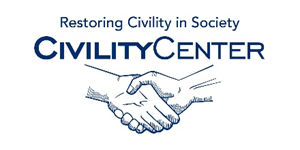 Books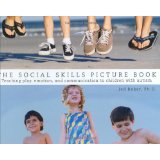 The Social Skills Picture Book: Teaching Communication, Play and EmotionJan 1 2001by Jed Baker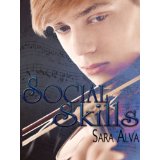 Social SkillsJan 21 2013by Sara Alva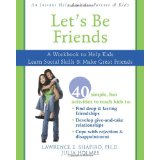 Let's Be Friends: A Workbook to Help Kids Learn Social Skills and Make Great FriendsMay 15 2008by Lawrence Shapiro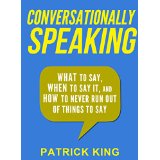 Conversationally Speaking: WHAT to Say, WHEN to Say It, and HOW to Never Run Out of Things to Say (Communication...Feb 28 2015by Patrick King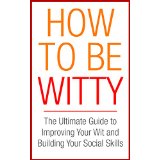 How To Be Witty: The Ultimate Guide to Improving Your Wit and Building Your Social Skills (Confidence Book 1)Sep 28 2014by Kerry Harding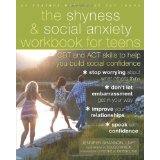 The Shyness and Social Anxiety Workbook for Teens: CBT and ACT Skills to Help You Build Social ConfidenceMay 3 2012by Jennifer Shannon and Christine Padesky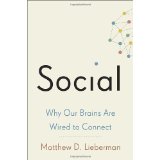 Social: Why Our Brains Are Wired to ConnectOct 8 2013by Matthew D. Lieberman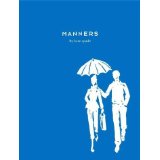 MannersApr 14 2004by Kate Spade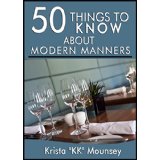 50 Things to Know About Modern Manners: Etiquette is a Way Of LifeAug 13 2014by Krista "KK" Mounsey and 50 Things To Know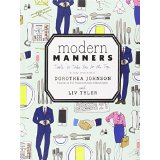 Modern Manners: Tools to Take You to the TopOct 29 2013by Dorothea Johnson and Liv Tyler

